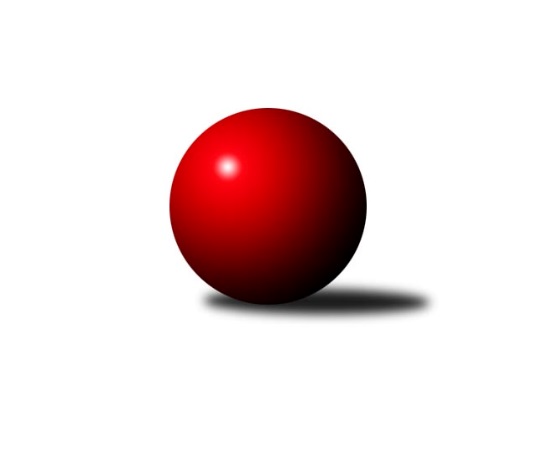 Č.4Ročník 2019/2020	3.5.2024 Západočeská divize 2019/2020Statistika 4. kolaTabulka družstev:		družstvo	záp	výh	rem	proh	skore	sety	průměr	body	plné	dorážka	chyby	1.	TJ Havlovice	4	3	0	1	50 : 14 	(22.5 : 11.5)	2604	6	1787	817	26.5	2.	Loko Cheb B	4	3	0	1	42 : 22 	(12.5 : 13.5)	2538	6	1772	766	28.8	3.	SKK Karlovy Vary A	4	3	0	1	36 : 28 	(20.5 : 21.5)	2596	6	1762	834	30.5	4.	TJ Baník Stříbro	4	3	0	1	36 : 28 	(28.0 : 12.0)	2519	6	1743	776	29.8	5.	Kuž.Holýšov B	4	2	1	1	34 : 30 	(13.0 : 23.0)	2593	5	1758	835	33	6.	Kuž.Holýšov A	4	1	2	1	38 : 26 	(21.0 : 19.0)	2533	4	1735	798	34	7.	Kuželky Ji.Hazlov B	4	1	2	1	28 : 36 	(9.0 : 15.0)	2496	4	1735	762	39.5	8.	TJ Dobřany A	4	1	1	2	30 : 34 	(18.0 : 14.0)	2548	3	1747	800	31.8	9.	Slovan K.Vary B	4	1	1	2	28 : 36 	(18.0 : 14.0)	2582	3	1761	821	39	10.	TJ Jáchymov	4	1	0	3	22 : 42 	(17.0 : 23.0)	2558	2	1732	826	38.8	11.	Sokol Útvina	4	1	0	3	20 : 44 	(15.5 : 18.5)	2501	2	1726	776	36.8	12.	Loko Cheb A	4	0	1	3	20 : 44 	(7.0 : 17.0)	2563	1	1741	822	31Tabulka doma:		družstvo	záp	výh	rem	proh	skore	sety	průměr	body	maximum	minimum	1.	TJ Havlovice	3	3	0	0	44 : 4 	(16.0 : 6.0)	2615	6	2651	2549	2.	TJ Baník Stříbro	3	3	0	0	36 : 12 	(27.0 : 9.0)	2653	6	2667	2634	3.	Loko Cheb B	2	2	0	0	28 : 4 	(6.5 : 3.5)	2660	4	2662	2657	4.	SKK Karlovy Vary A	2	2	0	0	22 : 10 	(13.5 : 10.5)	2634	4	2668	2599	5.	Kuž.Holýšov A	2	1	1	0	24 : 8 	(10.0 : 6.0)	2696	3	2718	2673	6.	Kuž.Holýšov B	1	1	0	0	12 : 4 	(1.0 : 1.0)	2607	2	2607	2607	7.	Slovan K.Vary B	2	1	0	1	20 : 12 	(15.0 : 9.0)	2584	2	2598	2569	8.	Kuželky Ji.Hazlov B	2	0	2	0	16 : 16 	(3.0 : 3.0)	2649	2	2700	2598	9.	Sokol Útvina	2	1	0	1	16 : 16 	(10.0 : 8.0)	2375	2	2375	2375	10.	TJ Jáchymov	2	1	0	1	14 : 18 	(12.0 : 10.0)	2541	2	2622	2459	11.	TJ Dobřany A	1	0	1	0	8 : 8 	(6.0 : 6.0)	2574	1	2574	2574	12.	Loko Cheb A	2	0	0	2	10 : 22 	(4.0 : 6.0)	2595	0	2603	2587Tabulka venku:		družstvo	záp	výh	rem	proh	skore	sety	průměr	body	maximum	minimum	1.	Kuž.Holýšov B	3	1	1	1	22 : 26 	(12.0 : 22.0)	2615	3	2737	2483	2.	SKK Karlovy Vary A	2	1	0	1	14 : 18 	(7.0 : 11.0)	2577	2	2590	2564	3.	TJ Dobřany A	3	1	0	2	22 : 26 	(12.0 : 8.0)	2539	2	2559	2513	4.	Loko Cheb B	2	1	0	1	14 : 18 	(6.0 : 10.0)	2525	2	2621	2429	5.	Kuželky Ji.Hazlov B	2	1	0	1	12 : 20 	(6.0 : 12.0)	2420	2	2439	2401	6.	Kuž.Holýšov A	2	0	1	1	14 : 18 	(11.0 : 13.0)	2452	1	2547	2356	7.	Loko Cheb A	2	0	1	1	10 : 22 	(3.0 : 11.0)	2547	1	2611	2482	8.	Slovan K.Vary B	2	0	1	1	8 : 24 	(3.0 : 5.0)	2581	1	2630	2531	9.	TJ Havlovice	1	0	0	1	6 : 10 	(6.5 : 5.5)	2594	0	2594	2594	10.	TJ Jáchymov	2	0	0	2	8 : 24 	(5.0 : 13.0)	2567	0	2585	2548	11.	TJ Baník Stříbro	1	0	0	1	0 : 16 	(1.0 : 3.0)	2384	0	2384	2384	12.	Sokol Útvina	2	0	0	2	4 : 28 	(5.5 : 10.5)	2565	0	2616	2513Tabulka podzimní části:		družstvo	záp	výh	rem	proh	skore	sety	průměr	body	doma	venku	1.	TJ Havlovice	4	3	0	1	50 : 14 	(22.5 : 11.5)	2604	6 	3 	0 	0 	0 	0 	1	2.	Loko Cheb B	4	3	0	1	42 : 22 	(12.5 : 13.5)	2538	6 	2 	0 	0 	1 	0 	1	3.	SKK Karlovy Vary A	4	3	0	1	36 : 28 	(20.5 : 21.5)	2596	6 	2 	0 	0 	1 	0 	1	4.	TJ Baník Stříbro	4	3	0	1	36 : 28 	(28.0 : 12.0)	2519	6 	3 	0 	0 	0 	0 	1	5.	Kuž.Holýšov B	4	2	1	1	34 : 30 	(13.0 : 23.0)	2593	5 	1 	0 	0 	1 	1 	1	6.	Kuž.Holýšov A	4	1	2	1	38 : 26 	(21.0 : 19.0)	2533	4 	1 	1 	0 	0 	1 	1	7.	Kuželky Ji.Hazlov B	4	1	2	1	28 : 36 	(9.0 : 15.0)	2496	4 	0 	2 	0 	1 	0 	1	8.	TJ Dobřany A	4	1	1	2	30 : 34 	(18.0 : 14.0)	2548	3 	0 	1 	0 	1 	0 	2	9.	Slovan K.Vary B	4	1	1	2	28 : 36 	(18.0 : 14.0)	2582	3 	1 	0 	1 	0 	1 	1	10.	TJ Jáchymov	4	1	0	3	22 : 42 	(17.0 : 23.0)	2558	2 	1 	0 	1 	0 	0 	2	11.	Sokol Útvina	4	1	0	3	20 : 44 	(15.5 : 18.5)	2501	2 	1 	0 	1 	0 	0 	2	12.	Loko Cheb A	4	0	1	3	20 : 44 	(7.0 : 17.0)	2563	1 	0 	0 	2 	0 	1 	1Tabulka jarní části:		družstvo	záp	výh	rem	proh	skore	sety	průměr	body	doma	venku	1.	Kuželky Ji.Hazlov B	0	0	0	0	0 : 0 	(0.0 : 0.0)	0	0 	0 	0 	0 	0 	0 	0 	2.	Slovan K.Vary B	0	0	0	0	0 : 0 	(0.0 : 0.0)	0	0 	0 	0 	0 	0 	0 	0 	3.	Kuž.Holýšov A	0	0	0	0	0 : 0 	(0.0 : 0.0)	0	0 	0 	0 	0 	0 	0 	0 	4.	SKK Karlovy Vary A	0	0	0	0	0 : 0 	(0.0 : 0.0)	0	0 	0 	0 	0 	0 	0 	0 	5.	TJ Dobřany A	0	0	0	0	0 : 0 	(0.0 : 0.0)	0	0 	0 	0 	0 	0 	0 	0 	6.	Loko Cheb A	0	0	0	0	0 : 0 	(0.0 : 0.0)	0	0 	0 	0 	0 	0 	0 	0 	7.	Loko Cheb B	0	0	0	0	0 : 0 	(0.0 : 0.0)	0	0 	0 	0 	0 	0 	0 	0 	8.	TJ Baník Stříbro	0	0	0	0	0 : 0 	(0.0 : 0.0)	0	0 	0 	0 	0 	0 	0 	0 	9.	Kuž.Holýšov B	0	0	0	0	0 : 0 	(0.0 : 0.0)	0	0 	0 	0 	0 	0 	0 	0 	10.	TJ Havlovice	0	0	0	0	0 : 0 	(0.0 : 0.0)	0	0 	0 	0 	0 	0 	0 	0 	11.	TJ Jáchymov	0	0	0	0	0 : 0 	(0.0 : 0.0)	0	0 	0 	0 	0 	0 	0 	0 	12.	Sokol Útvina	0	0	0	0	0 : 0 	(0.0 : 0.0)	0	0 	0 	0 	0 	0 	0 	0 Zisk bodů pro družstvo:		jméno hráče	družstvo	body	zápasy	v %	dílčí body	sety	v %	1.	Jan Vank 	SKK Karlovy Vary A 	8	/	4	(100%)		/		(%)	2.	Jakub Janouch 	Kuž.Holýšov A 	8	/	4	(100%)		/		(%)	3.	Michael Wittwar 	Kuželky Ji.Hazlov B 	8	/	4	(100%)		/		(%)	4.	Jan Myslík 	Kuž.Holýšov A 	8	/	4	(100%)		/		(%)	5.	Pavel Sloup 	TJ Dobřany A 	6	/	3	(100%)		/		(%)	6.	Tibor Palacký 	TJ Havlovice  	6	/	3	(100%)		/		(%)	7.	Milan Laksar 	Kuž.Holýšov A 	6	/	3	(100%)		/		(%)	8.	Andrea Strejcová 	TJ Havlovice  	6	/	3	(100%)		/		(%)	9.	Jiří Jaroš 	Loko Cheb B  	6	/	3	(100%)		/		(%)	10.	Lenka Pivoňková 	Loko Cheb B  	6	/	4	(75%)		/		(%)	11.	Zdeněk Kříž st.	Sokol Útvina 	6	/	4	(75%)		/		(%)	12.	Vladimír Šraga 	TJ Baník Stříbro 	6	/	4	(75%)		/		(%)	13.	Jan Čech 	TJ Baník Stříbro 	6	/	4	(75%)		/		(%)	14.	Petr Beseda 	Slovan K.Vary B 	6	/	4	(75%)		/		(%)	15.	Pavel Pivoňka 	TJ Havlovice  	6	/	4	(75%)		/		(%)	16.	Daniela Stašová 	Slovan K.Vary B 	6	/	4	(75%)		/		(%)	17.	Miloš Černohorský 	TJ Havlovice  	6	/	4	(75%)		/		(%)	18.	Zdeněk Hlavatý 	TJ Jáchymov 	6	/	4	(75%)		/		(%)	19.	František Zůna 	TJ Havlovice  	6	/	4	(75%)		/		(%)	20.	Bedřich Horka 	Kuž.Holýšov B 	6	/	4	(75%)		/		(%)	21.	František Douša 	Loko Cheb A  	6	/	4	(75%)		/		(%)	22.	Pavel Feksa 	Loko Cheb B  	6	/	4	(75%)		/		(%)	23.	Jiří Nováček 	Loko Cheb A  	4	/	2	(100%)		/		(%)	24.	Dagmar Rajlichová 	Loko Cheb B  	4	/	3	(67%)		/		(%)	25.	Jaroslav Harančík 	TJ Baník Stříbro 	4	/	4	(50%)		/		(%)	26.	Michael Martínek 	Kuž.Holýšov B 	4	/	4	(50%)		/		(%)	27.	Pavel Treppesch 	TJ Baník Stříbro 	4	/	4	(50%)		/		(%)	28.	Jiří Šrek 	TJ Jáchymov 	4	/	4	(50%)		/		(%)	29.	Lubomír Martínek 	SKK Karlovy Vary A 	4	/	4	(50%)		/		(%)	30.	Josef Ženíšek 	SKK Karlovy Vary A 	4	/	4	(50%)		/		(%)	31.	Jiří Šlajer 	Kuž.Holýšov A 	4	/	4	(50%)		/		(%)	32.	František Průša 	Slovan K.Vary B 	4	/	4	(50%)		/		(%)	33.	Petr Haken 	Kuželky Ji.Hazlov B 	4	/	4	(50%)		/		(%)	34.	Vladimír Rygl 	TJ Havlovice  	4	/	4	(50%)		/		(%)	35.	Josef Dvořák 	TJ Dobřany A 	4	/	4	(50%)		/		(%)	36.	Jiří Hojsák 	SKK Karlovy Vary A 	4	/	4	(50%)		/		(%)	37.	Vojtěch Kořan 	TJ Dobřany A 	4	/	4	(50%)		/		(%)	38.	Irena Živná 	TJ Jáchymov 	4	/	4	(50%)		/		(%)	39.	Michal Lohr 	TJ Dobřany A 	4	/	4	(50%)		/		(%)	40.	Stanislav Veselý 	Sokol Útvina 	4	/	4	(50%)		/		(%)	41.	Johannes Luster 	Slovan K.Vary B 	4	/	4	(50%)		/		(%)	42.	Václav Kříž ml.	Sokol Útvina 	4	/	4	(50%)		/		(%)	43.	Jan Laksar 	Kuž.Holýšov A 	4	/	4	(50%)		/		(%)	44.	Miroslav Pivoňka 	Loko Cheb B  	4	/	4	(50%)		/		(%)	45.	Tomáš Lukeš 	Kuž.Holýšov B 	4	/	4	(50%)		/		(%)	46.	Kamil Bláha 	Kuželky Ji.Hazlov B 	4	/	4	(50%)		/		(%)	47.	Jiří Kalista 	TJ Havlovice  	2	/	1	(100%)		/		(%)	48.	Lukáš Jírovec 	TJ Havlovice  	2	/	1	(100%)		/		(%)	49.	Martin Šlajer 	Kuž.Holýšov A 	2	/	1	(100%)		/		(%)	50.	Jana Komancová 	Kuželky Ji.Hazlov B 	2	/	1	(100%)		/		(%)	51.	Josef Vdovec 	Kuž.Holýšov B 	2	/	1	(100%)		/		(%)	52.	Petr Kučera 	TJ Dobřany A 	2	/	2	(50%)		/		(%)	53.	Ladislav Lipták 	Loko Cheb A  	2	/	2	(50%)		/		(%)	54.	Tomáš Beck ml.	Slovan K.Vary B 	2	/	2	(50%)		/		(%)	55.	Luboš Špís 	TJ Dobřany A 	2	/	2	(50%)		/		(%)	56.	Josef Chrastil 	Loko Cheb A  	2	/	2	(50%)		/		(%)	57.	Petr Rajlich 	Loko Cheb B  	2	/	2	(50%)		/		(%)	58.	Jiří Mitáček ml.	SKK Karlovy Vary A 	2	/	2	(50%)		/		(%)	59.	Ivana Nová 	TJ Jáchymov 	2	/	3	(33%)		/		(%)	60.	Vlastimil Kraus 	Kuž.Holýšov B 	2	/	3	(33%)		/		(%)	61.	Petr Ježek 	Kuž.Holýšov B 	2	/	3	(33%)		/		(%)	62.	Jan Kříž 	Sokol Útvina 	2	/	3	(33%)		/		(%)	63.	Miroslav Martínek 	Kuž.Holýšov B 	2	/	3	(33%)		/		(%)	64.	Pavel Benčík 	Kuželky Ji.Hazlov B 	2	/	3	(33%)		/		(%)	65.	Hana Berkovcová 	Loko Cheb B  	2	/	3	(33%)		/		(%)	66.	Martin Kuchař 	TJ Jáchymov 	2	/	4	(25%)		/		(%)	67.	Václav Loukotka 	TJ Baník Stříbro 	2	/	4	(25%)		/		(%)	68.	Petr Čolák 	SKK Karlovy Vary A 	2	/	4	(25%)		/		(%)	69.	Bernard Vraniak 	TJ Baník Stříbro 	2	/	4	(25%)		/		(%)	70.	Andrea Ječmenová 	Slovan K.Vary B 	2	/	4	(25%)		/		(%)	71.	Jan Kubík 	Loko Cheb A  	2	/	4	(25%)		/		(%)	72.	Stanislav Šlajer 	Kuž.Holýšov A 	2	/	4	(25%)		/		(%)	73.	Marcel Toužimský 	Slovan K.Vary B 	0	/	1	(0%)		/		(%)	74.	Marek Eisman 	TJ Dobřany A 	0	/	1	(0%)		/		(%)	75.	Robert Žalud 	Slovan K.Vary B 	0	/	1	(0%)		/		(%)	76.	Eva Nováčková 	Loko Cheb B  	0	/	1	(0%)		/		(%)	77.	Pavel Bránický 	Kuželky Ji.Hazlov B 	0	/	1	(0%)		/		(%)	78.	Daniel Hussar 	Loko Cheb A  	0	/	1	(0%)		/		(%)	79.	Klára Perglerová 	Kuželky Ji.Hazlov B 	0	/	1	(0%)		/		(%)	80.	Miroslav Budil 	Loko Cheb A  	0	/	1	(0%)		/		(%)	81.	Ladislav Martínek 	TJ Jáchymov 	0	/	1	(0%)		/		(%)	82.	Pavel Boháč 	SKK Karlovy Vary A 	0	/	2	(0%)		/		(%)	83.	Pavel Repčík 	Kuželky Ji.Hazlov B 	0	/	3	(0%)		/		(%)	84.	Andrea Špačková 	Kuželky Ji.Hazlov B 	0	/	3	(0%)		/		(%)	85.	Jaroslav Dobiáš 	Sokol Útvina 	0	/	4	(0%)		/		(%)	86.	Dana Blaslová 	TJ Jáchymov 	0	/	4	(0%)		/		(%)	87.	Pavel Schubert 	Loko Cheb A  	0	/	4	(0%)		/		(%)	88.	Marek Smetana 	TJ Dobřany A 	0	/	4	(0%)		/		(%)	89.	Vladimír Krýsl 	Loko Cheb A  	0	/	4	(0%)		/		(%)	90.	Vlastimil Hlavatý 	Sokol Útvina 	0	/	4	(0%)		/		(%)Průměry na kuželnách:		kuželna	průměr	plné	dorážka	chyby	výkon na hráče	1.	Hazlov, 1-4	2634	1779	855	31.0	(439.1)	2.	Kuželky Holýšov, 1-2	2629	1781	848	30.3	(438.3)	3.	Lokomotiva Cheb, 1-2	2599	1774	824	25.8	(433.2)	4.	Stříbro, 1-4	2598	1781	816	35.0	(433.1)	5.	Karlovy Vary, 1-4	2587	1776	810	40.0	(431.2)	6.	TJ Dobřany, 1-2	2560	1751	809	33.5	(426.8)	7.	Havlovice, 1-2	2535	1728	807	28.3	(422.6)	8.	Jáchymov, 1-2	2527	1731	795	37.0	(421.2)	9.	Sokol Útvina, 1-2	2376	1664	712	42.5	(396.1)Nejlepší výkony na kuželnách:Hazlov, 1-4Kuželky Ji.Hazlov B	2700	4. kolo	Petr Haken 	Kuželky Ji.Hazlov B	481	4. koloSlovan K.Vary B	2630	4. kolo	Michael Wittwar 	Kuželky Ji.Hazlov B	480	4. koloLoko Cheb A 	2611	2. kolo	Johannes Luster 	Slovan K.Vary B	466	4. koloKuželky Ji.Hazlov B	2598	2. kolo	Michael Wittwar 	Kuželky Ji.Hazlov B	459	2. kolo		. kolo	Daniela Stašová 	Slovan K.Vary B	457	4. kolo		. kolo	Josef Chrastil 	Loko Cheb A 	457	2. kolo		. kolo	Pavel Benčík 	Kuželky Ji.Hazlov B	455	2. kolo		. kolo	Petr Beseda 	Slovan K.Vary B	443	4. kolo		. kolo	Ladislav Lipták 	Loko Cheb A 	442	2. kolo		. kolo	Petr Haken 	Kuželky Ji.Hazlov B	442	2. koloKuželky Holýšov, 1-2Kuž.Holýšov B	2737	4. kolo	Michael Martínek 	Kuž.Holýšov B	521	4. koloKuž.Holýšov A	2718	4. kolo	Jiří Šlajer 	Kuž.Holýšov A	493	4. koloKuž.Holýšov A	2673	2. kolo	Jakub Janouch 	Kuž.Holýšov A	480	4. koloKuž.Holýšov B	2607	2. kolo	Jan Myslík 	Kuž.Holýšov A	472	4. koloSlovan K.Vary B	2531	2. kolo	Petr Ježek 	Kuž.Holýšov B	468	4. koloTJ Dobřany A	2513	2. kolo	Vojtěch Kořan 	TJ Dobřany A	465	2. kolo		. kolo	Tomáš Lukeš 	Kuž.Holýšov B	460	4. kolo		. kolo	Milan Laksar 	Kuž.Holýšov A	460	2. kolo		. kolo	Jiří Šlajer 	Kuž.Holýšov A	457	2. kolo		. kolo	Josef Vdovec 	Kuž.Holýšov B	452	2. koloLokomotiva Cheb, 1-2Loko Cheb B 	2662	2. kolo	Lenka Pivoňková 	Loko Cheb B 	496	4. koloLoko Cheb B 	2657	4. kolo	Pavel Sloup 	TJ Dobřany A	488	4. koloLoko Cheb B 	2621	3. kolo	František Douša 	Loko Cheb A 	473	3. koloLoko Cheb A 	2603	3. kolo	Dagmar Rajlichová 	Loko Cheb B 	472	2. koloSKK Karlovy Vary A	2590	1. kolo	Jiří Jaroš 	Loko Cheb B 	465	4. koloLoko Cheb A 	2587	1. kolo	Petr Rajlich 	Loko Cheb B 	464	3. koloTJ Dobřany A	2559	4. kolo	Ladislav Lipták 	Loko Cheb A 	462	1. koloSokol Útvina	2513	2. kolo	Petr Čolák 	SKK Karlovy Vary A	459	1. kolo		. kolo	František Douša 	Loko Cheb A 	458	1. kolo		. kolo	Miroslav Pivoňka 	Loko Cheb B 	455	2. koloStříbro, 1-4TJ Baník Stříbro	2667	3. kolo	Jan Vank 	SKK Karlovy Vary A	466	3. koloTJ Baník Stříbro	2658	4. kolo	Jaroslav Harančík 	TJ Baník Stříbro	464	3. koloTJ Baník Stříbro	2634	2. kolo	Zdeněk Hlavatý 	TJ Jáchymov	463	2. koloTJ Jáchymov	2585	2. kolo	Jan Kubík 	Loko Cheb A 	463	4. koloSKK Karlovy Vary A	2564	3. kolo	Jan Čech 	TJ Baník Stříbro	460	2. koloLoko Cheb A 	2482	4. kolo	Jaroslav Harančík 	TJ Baník Stříbro	460	4. kolo		. kolo	Bernard Vraniak 	TJ Baník Stříbro	458	3. kolo		. kolo	Václav Loukotka 	TJ Baník Stříbro	458	4. kolo		. kolo	Irena Živná 	TJ Jáchymov	452	2. kolo		. kolo	Jan Čech 	TJ Baník Stříbro	451	4. koloKarlovy Vary, 1-4SKK Karlovy Vary A	2668	4. kolo	Zdeněk Kříž st.	Sokol Útvina	494	4. koloKuž.Holýšov B	2624	3. kolo	Michael Martínek 	Kuž.Holýšov B	474	3. koloSokol Útvina	2616	4. kolo	Tibor Palacký 	TJ Havlovice 	469	2. koloSKK Karlovy Vary A	2599	2. kolo	Tomáš Lukeš 	Kuž.Holýšov B	468	3. koloSlovan K.Vary B	2598	3. kolo	Bedřich Horka 	Kuž.Holýšov B	467	3. koloTJ Havlovice 	2594	2. kolo	Jiří Hojsák 	SKK Karlovy Vary A	466	4. koloSlovan K.Vary B	2569	1. kolo	Jan Vank 	SKK Karlovy Vary A	465	4. koloLoko Cheb B 	2429	1. kolo	Tomáš Beck ml.	Slovan K.Vary B	465	3. kolo		. kolo	Petr Beseda 	Slovan K.Vary B	464	1. kolo		. kolo	Lubomír Martínek 	SKK Karlovy Vary A	461	2. koloTJ Dobřany, 1-2TJ Dobřany A	2574	1. kolo	Petr Kučera 	TJ Dobřany A	479	1. koloKuž.Holýšov A	2547	1. kolo	Jakub Janouch 	Kuž.Holýšov A	445	1. kolo		. kolo	Milan Laksar 	Kuž.Holýšov A	440	1. kolo		. kolo	Jan Laksar 	Kuž.Holýšov A	436	1. kolo		. kolo	Jan Myslík 	Kuž.Holýšov A	429	1. kolo		. kolo	Pavel Sloup 	TJ Dobřany A	428	1. kolo		. kolo	Josef Dvořák 	TJ Dobřany A	427	1. kolo		. kolo	Marek Smetana 	TJ Dobřany A	422	1. kolo		. kolo	Jiří Šlajer 	Kuž.Holýšov A	420	1. kolo		. kolo	Vojtěch Kořan 	TJ Dobřany A	418	1. koloHavlovice, 1-2TJ Havlovice 	2651	4. kolo	Tibor Palacký 	TJ Havlovice 	488	4. koloTJ Havlovice 	2644	3. kolo	Tibor Palacký 	TJ Havlovice 	470	3. koloTJ Havlovice 	2549	1. kolo	František Zůna 	TJ Havlovice 	459	1. koloTJ Jáchymov	2548	4. kolo	Lukáš Jírovec 	TJ Havlovice 	453	3. koloKuželky Ji.Hazlov B	2439	3. kolo	František Zůna 	TJ Havlovice 	449	4. koloTJ Baník Stříbro	2384	1. kolo	Miloš Černohorský 	TJ Havlovice 	448	3. kolo		. kolo	Vladimír Rygl 	TJ Havlovice 	443	3. kolo		. kolo	Michael Wittwar 	Kuželky Ji.Hazlov B	443	3. kolo		. kolo	Andrea Strejcová 	TJ Havlovice 	443	4. kolo		. kolo	Zdeněk Hlavatý 	TJ Jáchymov	438	4. koloJáchymov, 1-2TJ Jáchymov	2622	1. kolo	Ivana Nová 	TJ Jáchymov	458	1. koloTJ Dobřany A	2544	3. kolo	Martin Kuchař 	TJ Jáchymov	454	1. koloKuž.Holýšov B	2483	1. kolo	Irena Živná 	TJ Jáchymov	451	1. koloTJ Jáchymov	2459	3. kolo	Vojtěch Kořan 	TJ Dobřany A	439	3. kolo		. kolo	Vlastimil Kraus 	Kuž.Holýšov B	438	1. kolo		. kolo	Josef Dvořák 	TJ Dobřany A	436	3. kolo		. kolo	Dana Blaslová 	TJ Jáchymov	433	1. kolo		. kolo	Jiří Šrek 	TJ Jáchymov	432	1. kolo		. kolo	Michael Martínek 	Kuž.Holýšov B	427	1. kolo		. kolo	Michal Lohr 	TJ Dobřany A	426	3. koloSokol Útvina, 1-2Kuželky Ji.Hazlov B	2401	1. kolo	Zdeněk Kříž st.	Sokol Útvina	443	3. koloSokol Útvina	2375	3. kolo	Jan Kříž 	Sokol Útvina	431	1. koloSokol Útvina	2375	1. kolo	Michael Wittwar 	Kuželky Ji.Hazlov B	427	1. koloKuž.Holýšov A	2356	3. kolo	Kamil Bláha 	Kuželky Ji.Hazlov B	426	1. kolo		. kolo	Petr Haken 	Kuželky Ji.Hazlov B	422	1. kolo		. kolo	Jakub Janouch 	Kuž.Holýšov A	415	3. kolo		. kolo	Václav Kříž ml.	Sokol Útvina	410	3. kolo		. kolo	Václav Kříž ml.	Sokol Útvina	405	1. kolo		. kolo	Zdeněk Kříž st.	Sokol Útvina	405	1. kolo		. kolo	Jana Komancová 	Kuželky Ji.Hazlov B	403	1. koloČetnost výsledků:	8.0 : 8.0	4x	6.0 : 10.0	3x	4.0 : 12.0	1x	2.0 : 14.0	1x	16.0 : 0.0	3x	14.0 : 2.0	4x	12.0 : 4.0	5x	10.0 : 6.0	3x